Liège Summer Dance IntensiveInternat du 4 au 11 août 2024 au Yust Liège Guillemins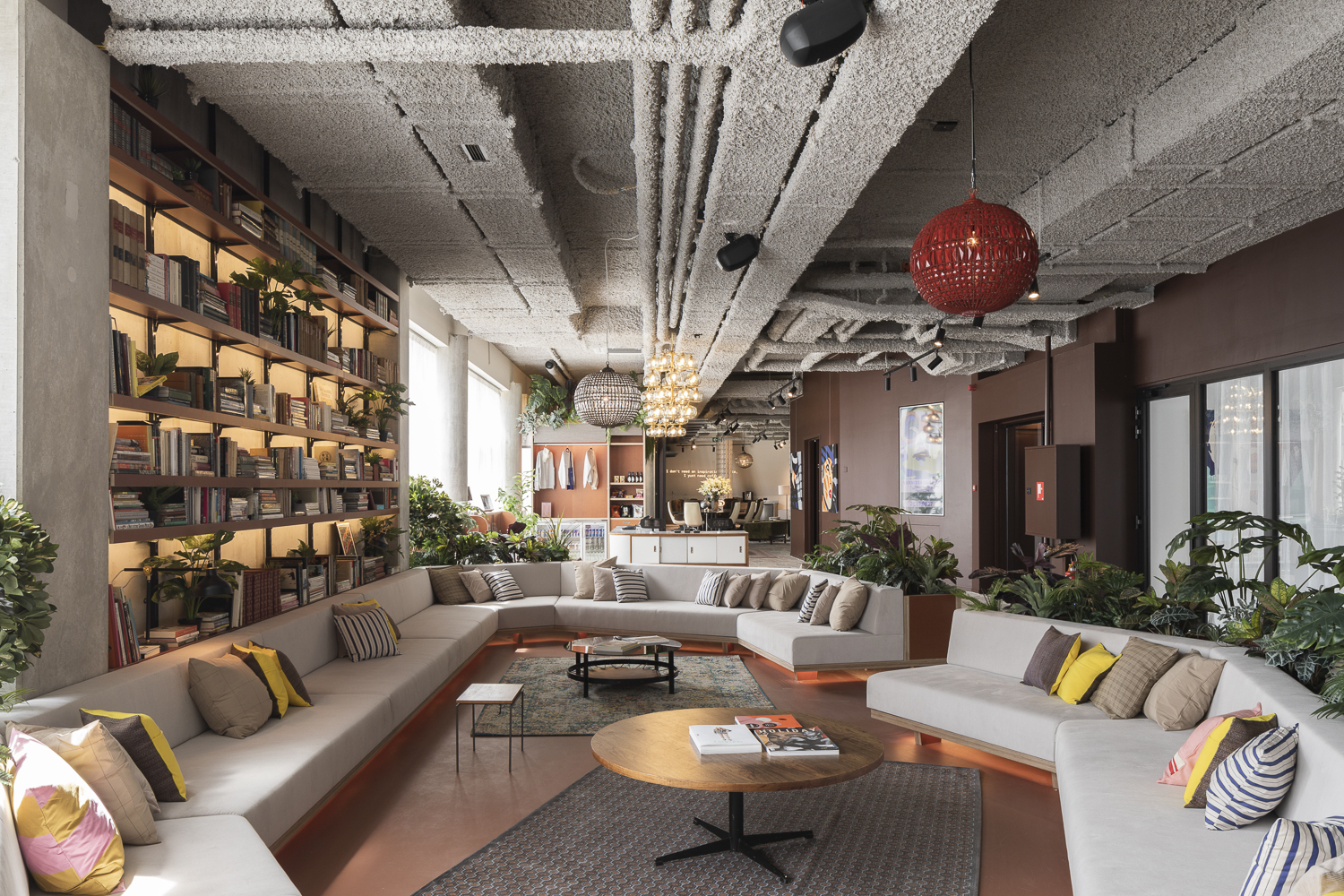 Afin que les élèves puissent profiter du stage au maximum et ne pas trop se fatiguer dans des déplacements inutiles, nous avons mis en place une formule idéale :Hébergement dans un « dortoir » luxe de 8 personnes 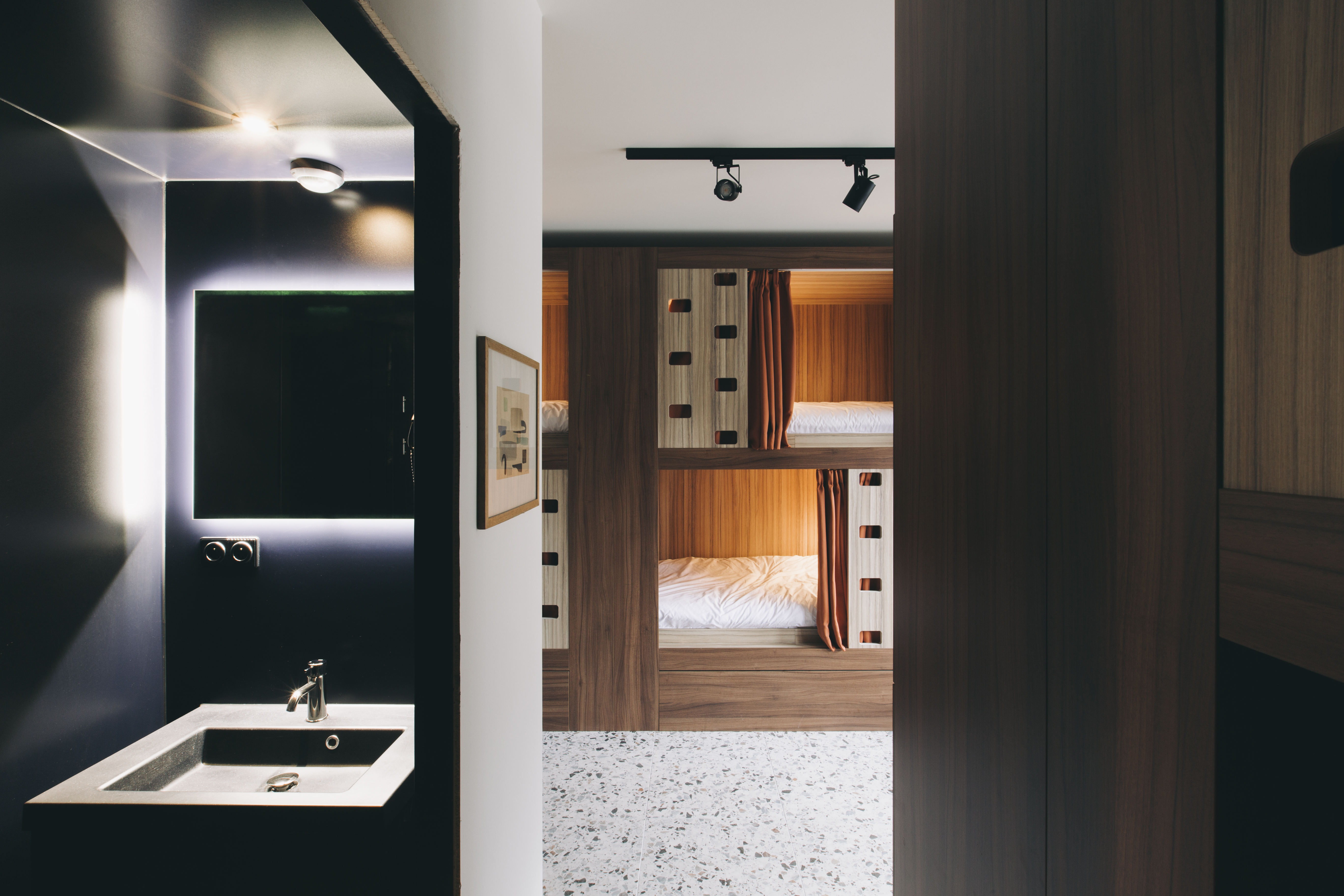 Pension complèteSurveillante 24h sur 24Trajet en bus de l’hôtel au stage, toujours avec au minimum une surveillante, sauf pour les plus de 18 ans qui pourront, sur demande, être libre de se déplacer seuls.Adresse de l’hôtel : Esplanade Simone Veil 2, 4000 Liège (juste en face de la Gare des Guillemins)Adresse du stage : Place des Déportés, 4000 LiègeLes trajets se feront en bus, durée approximative : 15 minutes.Afin de réserver votre place, merci de remplir le formulaire ci-dessous. Attention, l’espace est limité, premier inscrit, premier servi.Si vous avez des questions complémentaires, contactez-nous sur infos@stagededanse.be __________________________________Formulaire d’inscription Hébergement Summer IntensiveJe soussigné(e) Madame/Monsieur…………………………...………………………………, responsable de l’enfant……………………………………………………………. inscris ma fille/mon fils à la formule hébergement pour le LIEGE SUMMER DANCE INTENSIVE du 4 au 11 août 2024. Je déclare avoir souscrit une assurance couvrant les accidents quelconques qui pourraient survenir durant la durée du séjour, et dès lors, décharge Stage de Danse asbl de toute responsabilité en cas d’accident, de perte ou de vol.Coordonnées de l’interne :Nom :…………………………………….Prénom :……………………………………..Adresse postale complète : …………………………………Adresse E-mail :…………..Numéro de GSM : …………Pour les mineurs, le nom et le numéro d’une personne de contact en cas d’urgence :……………………………………………………………………………………………………Formule choisie (cocher la case correspondante) :Du dimanche 4 au dimanche 11 août soit 7 nuits au prix de 590€ pension complète incluseDu samedi 3 au dimanche 11 août soit 8 nuits au prix de 670€ pension complète incluseRepas :Je n’ai pas d’allergie alimentaireJe suis allergique a………………………………………..Nom et signature d’un responsable :Ce formulaire est à renvoyer par e-mail à infos@stagededanse.be Nous reviendrons rapidement vers vous afin de vous confirmer la réservation, ainsi que la modalités de paiement.Nous nous réjouissons de célébrer les 20 ans de Stage de Danse cet été avec vous !L’équipe.